АНАЛИТИЧЕСКАЯ ЧАСТЬ1. Общие сведения об учреждении         Муниципальное бюджетное учреждение дополнительного образования «Центр развития творчества детей и молодёжи» Железнодорожного района г. Барнаула (далее – ЦРТДиМ) – многопрофильное учреждение дополнительного образования детей, предоставляет детям возможность для разностороннего развития, укрепления здоровья и самоопределения, является неотъемлемой частью образовательной системы района, обогащает содержание основного образования, усиливая социально-педагогическую функцию и обеспечивает условия для творческого развития детей.1.1. Краткая история развития учреждения.          1968 год -  учреждение открыто на ул. Литейная-45, в здании начальной школы 37 как Дом пионеров Железнодорожного района города Барнаула.1978 год - Дому пионеров предоставлено двухэтажное здание восьмилетней школы 47 по ул. Советской армии -73.1991 год - Дом пионеров получил статус учреждения дополнительного образования детей «Детско-юношеский центр», ему предоставлено трехэтажное здание бывшего РК КПСС на ул. Молодежной 51.2015 год – учреждение переименовано в МБУ ДО «Центр развития творчества детей и молодёжи» Железнодорожного района г. БарнаулаНа основании Свидетельства Федеральной налоговой службы о постановке на учёт российской организации в налоговом органе по месту её нахождения, организация МБУ ДО «Центр развития творчества детей и молодёжи» Железнодорожного района г. Барнаула поставлена на учёт в соответствии с Налоговым кодексом РФ 16. 04. 1998 в налоговом органе Межрайонная инспекция Федеральной налоговой службы №15 по Алтайскому краю (2221) и ей присвоен ИНН/КПП 222103108/222101001подписано       заместителем руководителя Сметанников С. В.1.2. Достижения ЦРТДиМ за отчётный периодКачество образования и инновационный опыт деятельности ЦРТДиМ в 2016 – 2017 учебном году по достоинству оценен на различных уровнях:
В 2016 году МБУ ДО «ЦРТДиМ» Железнодорожного района г. БарнаулаВключён в национальный реестр «Ведущие образовательные учреждения России»Стал Лауреатом Всероссийского конкурса Программ развития организаций дополнительного образования детей «Арктур – 2016» по линии Общероссийского Профсоюза образованияПолучает статус базовой кафедры КГБУДПО «Алтайский краевой институт повышения квалификации работников образования»Отмечен Дипломом II степени городского конкурса «на лучшую организацию работы по охране труда в организациях города Барнаула» в номинации «Лучшая организация работы по охране труда в организациях бюджетной сферы»Награждён Дипломом городского конкурса педагогов образовательных организаций «Признание – 2016» в номинации «Стоп – кадр! Мгновенье – отраженье вечности!» в номинации «50 – летию музейного движения посвящается»Награждён Гран – При городского открытого фестиваля – конкурса «Барнаульская свирель»2017 годПрофсоюзная организация ЦРТДиМ становится Победителем городского смотра - конкурса на звание «Лучшая первичная профсоюзная организация Барнаульской городской организации профсоюза работников образования»1.3 Социальный заказ в адрес учреждения (характеристика социума, окружение, творческие контакты)        ЦРТДиМ – открытая для взаимодействия социально-педагогическая, расширяющая и укрепляющая сотрудничество со всеми социальными институтами структура. Широкий круг взаимодействия с социальными партнёрами способствует росту конкурентноспособности, выходу на новые этапы развития в основных направлениях.В результате активной творческой и инновационной деятельности педагогического коллектива, учреждение сегодня занимает лидирующие позиции, имеет позитивный имидж в образовательном пространстве Железнодорожного района и города Барнаула.Для расширения ресурсной базы образовательного процесса внедрена стабильная система социального партнерства: с учреждениями образования (средние общеобразовательные учреждения, дошкольные образовательные учреждения, ВУЗы, УДО); с учреждениями культуры (библиотеки, театры, музеи, выставки города), спорта, бизнеса и т. п.       Прочные долговременные связи с АКИПКРО, городским комитетом профсоюзов работников народного образования и науки РФ, АНОО «Дом учителя», Администрацией Железнодорожного района, районным Союзом ветеранов труда и войны и Союзом пенсионеров, отдел ГИБДД УМВД России по г. Барнаулу, группа компаний «Дорожные знаки Алтая», информационно – издательским агентством «Пять+», с ОУ и ВУЗами города позволили достичь высокого уровня социальных эффектов реализации проектов комплексной программы развития МБОУ ДОД «Детско-юношеский центр» Железнодорожного района г. Барнаула «От мечты до побед» на 2014 - 2017 годы.Педагогами Центра проведено более 20 мастер – классов и открытых занятий для слушателей курсов повышения квалификации АКИКРО и ОНОО «Дом учителя».1.4. Режим и график работы учрежденияПродолжительность учебного года в МБУ ДО «Центр развития творчества детей и молодёжи»: Начало учебного года – 15.09. 2016г. Начало учебных занятий – 15.09.2017г. Продолжительность учебного года – 36 недель      Продолжительность занятий и общее расписание   Занятия проводятся по расписанию, утвержденному директором МБУ ДО «Центр развития творчества детей и молодёжи». Продолжительность занятий и их количество определяются образовательной программой и учебно-тематическим планом педагога в зависимости от ступени и года обучения. Учебно-тематический план работы педагога дополнительного образования детей, в котором указывается перечень видов деятельности, количество групп и занимающихся в них детей, объём педагогических и концертмейстерских часов по годам обучения, утверждается ежегодно до 15 сентября. Этот план при необходимости может корректироваться в течение учебного года, в план работы могут быть внесены изменения, которые оформляются по заявлению и обоснованию педагога дополнительного образования.Продолжительность учебного занятия устанавливается в зависимости от направленности объединений:для детей в возрасте до 8 лет от 30 до 45 минут;для младшего, среднего и старшего школьного возраста – от 45 минут до 3 часов.Режим занятий в объединениях соответствует нормативам СанПиН 2.4.4.3172-14 от 4июля 2014 г.№41Занятия в объединениях проводятся по группам, подгруппам, индивидуально или всем составом объединения по дополнительным общеобразовательным программам.С целью обеспечения безопасности детей во время учебного процесса, поддержания порядка и дисциплины в центре и на его территории в ЦРТДиМ утвержден локальный акт «Правила внутреннего распорядка для обучающихся». Продолжительность занятий в объединениях закреплена локальным нормативным актом ЦРТДиМ «Положение о режиме занятий»Режим работы учреждения в период школьных каникул.   С 31 мая по 31 августа ЦРТДиМ   приказом директора переходит на летний режим работы. Начало и окончание учебного года зависят от специфики деятельности объединения, календаря массовых мероприятий и устанавливается администрацией учреждения индивидуально.     В период школьных каникул учреждение работает по специальному расписанию. Во время летних каникул учебный процесс продолжается в форме поездок, сборов, соревнований и т.д.; создаются различные объединения с переменным или постоянным составом детей в лагерях, на своей базе.1.5. РЕГЛАМЕНТ РАБОТЫРегламент административных совещаний:
Педагогический совет - 2 раза в год
Совещание при директоре – 1 раз в месяц (последний четверг месяца)Управляющий Совет – 1 раз в год (апрель), также по необходимости (выдвижение кандидатур членов коллектива: для участия в конкурсах различного уровня, для награждения и др)2. Концептуальная модель учреждения дополнительного образованияПравовой основой деятельности учреждения дополнительного образования является: - Федеральный закон от 29 декабря 2012 года № 273-ФЗ «Об образовании в Российской Федерации»;- Указ Президента Российской Федерации «О мероприятиях по реализации социальной политики», от 7 мая 2012 г., № 597; - Указ Президента Российской Федерации «О мерах по реализации государственной политики в области образования и науки» от 7 мая 2012 г., № 599; - Национальная стратегия действий в интересах детей Российской Федерации до 2017 года, утверждённая Указом Президента Российской Федерации от 01.06.2012 г. № 761;- Порядок организации и осуществления образовательной деятельности по дополнительным общеобразовательным программам, утв. приказом Министерства образования и науки Российской Федерации от 29 августа 2013 г., №1008;- Концепция развития дополнительного образования детей в Российской Федерации до 2020 года;- Межведомственная программа развития дополнительного образования детей в Российской Федерации до 2020 года; 	- Постановление администрации Алтайского края от 20.12.2013, № 670 "Об утверждении государственной программы Алтайского края "Развитие образования и молодежной политики в Алтайском крае" на 2014 - 2020 годы".   Концепция развития дополнительного образования детей в Алтайском крае до 2020 года утв. Распоряжением Администрации Алтайского края от 22 сентября 2015 г. N 267-р.Программой развития МБУ ДО «Центр развития творчества детей и молодёжи» Железнодорожного района «От мечты до побед» на 2014 - 2017 годы. - Устав МБУ ДО «Центр развития творчества детей и молодёжи» Железнодорожного района г. Барнаула (новая редакция) утверждён 26. 08. 2015 Приказом комитета по образованию г. Барнаула  Концептуальные позиции, сформулированные в Уставе, Программе развития МБОУ ДОД «Детско-юношеский центр» Железнодорожного района г. Барнаула «От мечты до побед» на 2014 - 2017 годы и Основной Образовательной Программе ЦРТДиМ, в целом коррелируют друг с другом.  2.1. Цель и задачи деятельности ЦРТДиМЦель: Создание организационных, экономических и методических условий для обеспечения функционирования и развития Центра, повышения качества, доступности конкурентоспособности дополнительного образования в интересах обучающихся, их родителей, социальных партнеров.Задачи:    2.2. Основные направления деятельности         1. Реализация    дополнительных    образовательных   услуг.   Основным предметом деятельности МБУ ДО ЦРТДиМ является реализация дополнительных общеобразовательных (общеразвивающих) программ.Направленность программ: техническая; физкультурно-спортивная; художественная; туристско-краеведческая; социально-педагогическая         2. Организация массовых мероприятий с обучающимися         3. Оказание методической помощи педагогическим коллективам образовательных учреждений по проблемам развития дополнительного образования и воспитания.         4. Организация содержательного досуга обучающихся2.3. Организационная модель деятельности учрежденияУправление учреждением. Структура учрежденияАдминистрация своевременно проводит мероприятия по модернизации и развитию учреждения, решая вопросы: -сохранности, развития и востребованности в социуме образовательных услуг, предоставляемых ЦРТДиМ; -конкурентоспособности Центра, его способности быть выделенным среди других аналогичных образовательных учреждений в силу наилучших социально – экономических показателей, таких как качество обучения, формы и методы обучения, условия, престиж, реклама и др.- нацеленности педагогического коллектива на совершенствование содержания деятельности по реализации общеобразовательных программ, на поиск таких форм и методов работы, которые выведут на более высокий уровень качества образования.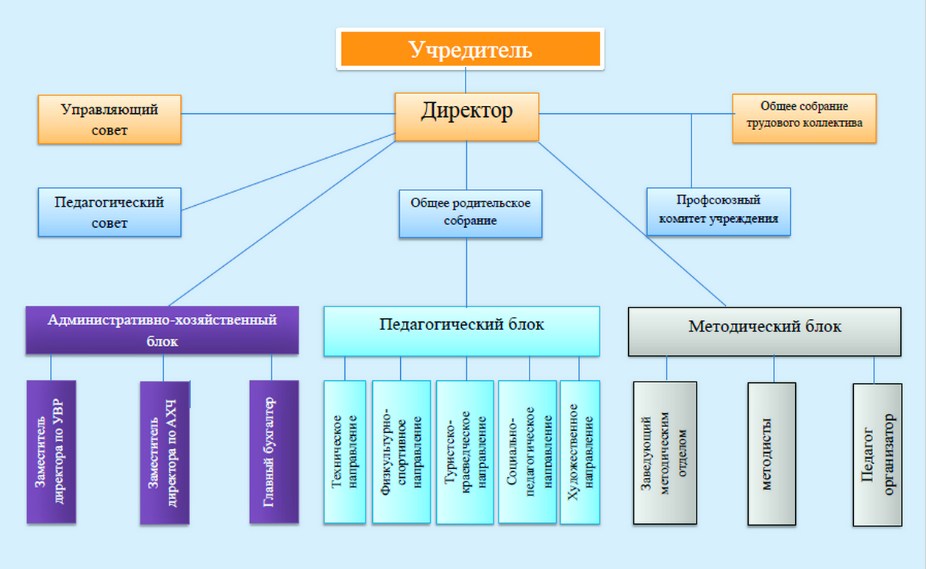          Под руководством директора осуществляет работу Педагогический совет – главный орган самоуправления в учреждении.         Заседания Педагогических советов направлены на решение вопросов, вытекающих из анализа работы за прошедший год, их обсуждение, выявление проблем и поиск путей их решения, определение перспективы развития.          За период с 01.04.2016 по 01.04. 2017 г было проведено 2 заседания Педагогического совета:«Перевод обучающихся на 2016 – 2017 учебный год. Итоги 2015 – 2016 учебного года. Переход на эффективный контракт. Анализ заработной платы» 13.05. 2016 г.«Итоги летнего периода деятельности ЦРТДиМ. О базовой кафедре АКИПКРО. Изменения в штатном расписании, перечне объединений. Введение электронного мониторинга учащихся. Документация по сопровождению образовательного процесса.» 23.08.2016 г         В учреждении для педагогических работников созданы необходимые условия:          1) организационные: педагоги работают в оборудованных кабинетах, составлено удобное для каждого расписание занятий, деятельность строится на основании Трудового кодекса РФ;         2) информационно-методические условия: своевременное направление на курсы, семинары, МО, обзор нового в законодательстве и организации деятельности, консультации методистов, зам. директора по УВР, организация педсоветов, педагогической учёбы;         3) психологические: в Центре складывается демократический стиль управления, создан благоприятный психологический климат, каждый может внести предложения по улучшению работы Центра.         Контроль организации образовательной деятельности осуществляется в соответствии с циклограммой контроля. Результаты контроля оформлялись в виде справок и доводились до сведения на разных уровнях (методические объединения, педсовет, лично). Анализ результатов контроля показывает, что педагоги организуют свою деятельность, руководствуясь целью и задачами ЦРТДиМ:          - качественно организуют работу по реализации общеобразовательных (общеразвивающих) дополнительных программ;          -ведут работу по самообразованию, сохранности контингента, совершенствованию методик преподавания, качества проведения воспитательных мероприятий, формированию мотивации к предмету через использование на занятиях инновационных педагогических технологий.         В настоящее время структурное управление ОУ соответствует целям деятельности учреждения, целесообразно и оптимально. Сложившаяся система управления в МБУ ДО ЦРТДиМ обеспечивает выполнение поставленных целей и задач и в целом соответствует современным требованиям. 3. Организационно-правовое обеспечение деятельности учреждения         ЦРТДиМ обеспечен необходимым комплектом административно-правовых документов. Концептуальные позиции, сформулированные в Уставе, программе деятельности и развития, в целом коррелируют друг с другом. Деятельность учреждения регламентируется лицензией на образовательную деятельность.3.1. Лицензия на право ведения образовательной деятельности 3.2. Устав учреждения         Образовательная деятельность ведется по фактическому адресу: г. Барнаул, ул. Молодёжная, 51.3.3. Административный контроль за деятельностью ОУ4. Организация образовательной деятельности учреждения         1) Учебный план разработан с целью предоставления всем обучающимся оптимальных возможностей для получения качественного образования, развития способностей детей с учетом потребностей и перспектив продолжения обучения.         Учебный план регламентирует образовательный процесс и является исходным документом для финансирования МБУ ДО ЦРТДиМ.         2) Расписание занятий:  3)  Состав обучающихся:Общие количественные показателиСоотношение количества обучающихся по возрастам(по состоянию на 01.04.2017)Направленности образовательной деятельности учрежденияВ учреждении реализуются дополнительные общеобразовательные (общеразвивающие) программы:Авиамодельного клуба «Вираж», клуба кораблестроителей «Верфь», шахматного клуба «Виктория», объединения «Робототехника», школы инструкторов по туризму и краеведению «Ветер странствий», «Школы юного пешехода», «Школы юного пожарного», студии «Оратор+», школы игры на гитаре «Аккорд», театра юного актёра «Хамелеон», цирковой студии «Звездопад чудес», детского духового оркестра «Виват», ансамбля эстрадного джазового танца «Ассорти», студии спортивного бального танца «Диамант», ансамбля классического танца «Сказка», театра песни «Звонница», студии эстрадной песни «Диапазон», детского театра моды и пластики «Юнис», студии сценического костюма «Арт-Декор», студии дизайна «Лотос», ИЗОстудии «Радуга», ИЗОстудии «Колорит», ИЗОстудии «Фантазия», вокально – хореографической студии «Конфетти», вокальной студии «Гармония», клуба любителей музыки «Весёлые нотки», клуба молодого политика «Ориентир», объединения «Чемпионик».Количество обучающихся по направлениям и объединениям (бюджетные группы)4.1. Основные формы организации образовательного процесса         1) Учебная группа – основная организационная единица детских объединений.         2) Индивидуальные занятия – проводятся по музыкально-инструментальным видам деятельности (духовые инструменты, гитара, вокал, бальные спортивные танцы).Методическое сопровождение образовательного процесса         1) Программное обеспечение работы ЦРТДиМ: содержание учебно-воспитательного процесса учреждения определяется общеобразовательными (общеразвивающими) программами, разрабатываемыми, принимаемыми и реализуемыми учреждением самостоятельно в соответствии с Порядком организации и осуществления образовательной деятельности по дополнительным общеобразовательным программам, утв. приказом Министерства образования и науки Российской Федерации от 29 августа 2013 г., №1008.  Создан банк программ, разработанных педагогами дополнительного образования, ежегодно проводится мониторинг состояния программ. На сегодняшний день в учреждении реализуется 29 дополнительных общеобразовательных (общеразвивающих) программ технической, физкультурно-спортивной, художественной, туристско-краеведческой, социально-педагогической направленности, которые приведены в соответствии с основными требованиями к их составлению.         2) Организация повышения квалификации:          Администрация Центра успешно решает задачи повышения профессионально-педагогической компетентности педагогов.Эффективно работает система повышения квалификации и переподготовки педагогов: прохождение своевременного обучения педагогов ЦРТДиМ на курсах повышения квалификации в соответствии с планом; профессиональный обмен опытом (открытые занятия, мастер-классы, отчётные концерты и выставки обучающихся).  По состоянию на январь 2017 года 100% педагогических работников, состоящих в трудовых отношениях с учреждением, прошли курсовую переподготовку не менее 1 раза в 3 года.Организовано прохождение своевременного обучения на бюджетных и внебюджетных курсах педагогами Центра в соответствии с планом на базе Алтайского краевого института повышения квалификации, АНОО «Дом учителя», АлтГПУ. Важным показателем профессионального мастерства педагогов является их готовность к развитию инновационной деятельности. Уровень педагогического мастерства педагогов подтверждается через участие в конкурсах профессионального мастерства, обобщение и распространение передового педагогического опыта (семинары, творческие мастерские, мастер-классы, конференции, открытые занятия).          Администрация, методисты и педагоги ЦРТДиМ - организаторы мастер-классов различного уровня (более 50 в год); семинаров (Шибкова М. Г. 2015 г.), краевых и городских профильных смен (ежегодно Пузырная Е. В.), тренингов (Новичихина Н. В.2016 г.), учебно – тренировочных сборов (ежегодно Иванов Ю. К., Хомяков А. Я., Шибкова М. Г.), городских мероприятий (ежегодно методисты Кирина Т. В., Бобровская М. А.), участники Всероссийских научно-методических конференций (Горбунова Н. А.(2014 – 2015 гг), Таныгин С. В., (2015 г).  Логачев А. В. в 2015 году назначен ответственным за детские шахматы Алтайского края и г. Барнаула в Федерации шахмат Алтайского края, Иванов Ю. К., совместно с комитетом по делам молодежи Алтайского края, в 2015 году стал организатором экспедиции на вершину Эльбрус в честь 70-летия Победы.Благодаря поддержке и методической помощи администрации и научно – методического отдела Центра, результаты участия педагогического коллектива в профессиональных конкурсах высоки. 3) Аттестация педагогов ЦРТДиМ: Аттестация педагогов проходит в соответствии с Положением о порядке аттестации педагогических и руководящих работников государственных и муниципальных образовательных учреждений. Сопровождение процедуры аттестации находится на особом контроле администрации и находится на высоком организационном и методическом уровне.Уровень профессиональной квалификации педагогических работников ЦРТДиМ характеризуется следующими показателями:          4) Аттестация обучающихся ЦРТДиМ: разработано и внедрено в учебный процесс «Положение о формах, периодичности и порядке итоговой аттестации обучающихся МБУ ДО «ЦРТДиМ», педагогами разработаны критерии оценки усвоения обучающимися учебного материала (оценочные листы как показатель знаниевого компонента), проводится методическое сопровождение промежуточной и итоговой аттестации обучающихся.           Аттестация обучающихся Центра проводится 1 раз в учебном году, в апреле.         Формы проведения аттестации: отчётный концерт, выставка, мастер-класс, портфолио. Результаты аттестации обучающихся оцениваются таким образом, чтобы определять:         - насколько достигнуты прогнозируемые результаты программы каждым обучающимся;         - уровень выполнения каждой образовательной программы;         - результативность самостоятельной деятельности обучающегося в течение всего года.        В межаттестационный период, административные работники и методисты Центра посещают открытые занятия, концертные выступления, мастер-классы, итоговые мероприятия и имеют возможность оценить динамику и уровень усвоения образовательных программ в детских коллективах каждого педагога. В течение учебного года оценка освоения уровня образовательных программ ведётся заместителем директора по УВР через обязательное календарно-тематическое планирование.Необходимым условием современного образовательного процесса является формирование обучающимися портфолио личных достижений. Наиболее результативны в данном направлении обучающиеся объединений: театр юного актёра «Хамелеон» и ИЗОстудия «Радуга». Успехи и достижения обучающихся освещаются в новостной ленте сайта Центруспех.рф ЦРТДиМ и на информационном стенде учреждения.         5) Рекламно-информационное обеспечение работы Центра:     Развитие информационной деятельности ЦРТДиМ базируется на интерактивной связи: установлен интернет, электронная почта, задействован сайт. В организации 14 компьютеров с выходом в интернет для педагогов.Полнота и актуальность информации о ЦРТДиМ и его деятельности обеспечивается с помощью официального сайта учреждения. Проведена работа по реструктуризации сайта учреждения, ведётся работа по постоянному наполнению его материалами, включая новостную ленту и содержание рубрик.         6) Научно-методическое обеспечение работы Центра: проводится анализ состояния образовательного процесса ЦРТДиМ и его корректировка, сбор статистических данных для анализа работы учебных групп. Оказывается помощь ПДО в подготовке к участию в профессиональных конкурсах.5. Программное обеспечение образовательного процесса учреждения1. Программа развития МБУ ДО «ЦРТДиМ» Железнодорожного района «От мечты до побед» на 2014/2017 годыДополнительная общеобразовательная общеразвивающая программа МБУ ДО «ЦРТДиМ» Железнодорожного районана 2016 – 2017 учебный год утверждена Педагогическим Советом от 26. 08. 2016 г., протокол №2.5.1. Показатели программно-методического обеспечения образовательной деятельности Направленность программ. Перечень дополнительных общеобразовательных (общеразвивающих) программ.Для качественной организации образовательного процесса администрацией ЦРТДиМ предусмотрено проведение мониторинга состояния дополнительных общеобразовательных (общеразвивающих) программ и результатов образовательной деятельности; организация консультаций для педагогов, работающих над созданием и внедрением авторских программ. Программы всех объединений, соответствующие современным требованиям, утверждаются на Педагогическом совете. В учреждении реализуется 29 дополнительных общеобразовательных (общеразвивающих) программ, разработанных педагогами учреждения. Их отличает то, что они предоставляют обучающемуся условия и среду активного освоения деятельности, пробы себя и своих сил, выбора своего дела и достойного его завершения в виде реального результата, свободного проявления изобретательства, фантазии, конструирования и моделирования.  Анализ содержания программ Центра показывает:-в большинстве из них приоритетная функция -  воспитательная, которая выполняется в комплексе с обучением;-усиливается тенденция к модернизации образовательной среды; -в содержании всех программ поставлены реалистически достигаемые цели, спрогнозирован  ожидаемый  результат, разработаны  поэтапные маршруты реализации содержательных блоков;Базовый уровень знаний, необходимый для дальнейшего освоения профессиональной деятельности присутствует в содержании всех программ;  	В программах зафиксированы и представлены: цель учебного процесса, тематические учебные планы, способы и методы реализации, критерии оценки результатов в условиях Центра, раскрыты условия организации образовательного процесса, а также материально-техническое, информационное, методическое обеспечение образовательного процесса.Направленность программ:- техническая
- физкультурно-спортивная
- художественная
- туристско-краеведческая
- социально-педагогическая«Перечень дополнительных общеобразовательных (общеразвивающих) программ на 2016-2017 учебный год» В ПРИЛОЖЕНИИ №15.2. Порядок утверждения образовательных программ, принятый в ОУ         Педагог совместно с заведующим отделом по НМР разрабатывает образовательную программу, которую рассматривает Методический совет, после этого образовательная программа принимается на Педагогическом совете и утверждается директором.           Качество программно-методического обеспечения образовательной деятельности: администрацией ЦРТДиМ проведена работа по приведению образовательных программ в соответствии с Порядком организации и осуществления образовательной деятельности по дополнительным общеобразовательным программам, утв. приказом Министерства образования и науки Российской Федерации от 29 августа 2013 г., №1008.  5.3.  Мониторинг. Система контроля качества обучения. 	Для отслеживания эффективности деятельности творческих объединений в ЦРТДиМ предусмотрено проведение мониторинга по трем направлениям: развитие, воспитание, обучение. Система отслеживания результатов образовательной деятельности учреждения включает в себя: Вводный контроль (в начале учебного года при наборе в творческие объединения) -  предварительное выявление уровня подготовленности и доминирующих мотивов, обучающихся к выбранному виду деятельности; уровень воспитанности обучающихся (ценностные ориентации).     2. Промежуточный контроль (в процессе усвоения учебного материала по теме, блоку, в конце первого полугодия и в течение всего учебного года по мере необходимости.) - повторная проверка (параллельно с изучением нового материала идет повторение пройденного), периодическая проверка (для наблюдения за усвоением взаимосвязей между структурными элементами образовательных программ, для ликвидации пробелов в знаниях и умениях). Кроме того, планируется работа по диагностике сформированности детских коллективов, изучению микроклимата в коллективах.       3. Итоговый контроль (в конце учебного года для проверки знаний, умений и навыков по образовательным программам, для перевода обучающихся с одного этапа обучения на следующий и сертификация выпускников) - насколько достигнуты результаты программы каждым обучающимся, полнота выполнения образовательных программ.        Планируется использование педагогами различных форм подведения итогов по образовательным программам: зачеты, тестирование, соревнования, конкурсы, турниры, выставки, смотры, фестивали, творческие задания; защита выпускниками творческих работ и проектов.         Основные показатели результатов обучения по образовательным программам педагогов Центра включают в себя: Практическую подготовку обучающихся (что за определенный промежуток времени он должен научиться делать);Теоретическую подготовку обучающихся (какой объем знаний в результате обучения он должен усвоить за определенный промежуток времени);Предметные достижения за данный промежуток времени (призовые места в выставках, конкурсах);Личностное развитие обучающихся.Результаты аттестации обучающихся анализируются педагогами и администрацией по следующим параметрам: 1. Количество обучающихся, полностью освоивших образовательную программу; освоивших программу в достаточной степени; слабо освоивших или не освоивших программу.2. Количество выпускников по образовательным программам. 3. Портфолио6. Результаты освоения реализуемых дополнительных общеобразовательных (общеразвивающих) программ(данные с 01.04.2016 по 01.04.2017)                                        приведены в ПРИЛОЖЕНИИ 27. Оценка условий реализации дополнительных образовательных программ         Коллектив на сегодняшний день можно характеризовать как стабильный, обладающий значительным потенциалом. 
 7.1. Общие сведения о педагогических кадрах (данные на 01.04.2017)1) Всего педагогических работников, из них основных и совместителей: из них:2) Имеют образование:из них: высшее образование – 33 (92%), среднее – 4, высшая категория – 73%3) Квалификация педагогических кадров:-86% педагогам по результатам аттестации присвоена квалификационная категория;- 76% педагогов аттестованы на высшую квалификационную категорию; - 11 % имеют первую категорию.3) Аттестовано в текущем учебном году:4) Возрастной ценз педагогических кадров:5) Сведения о педагогических кадрах, имеющих ученую степень, почетные звания, награды и т.п.: Мастер спорта России Международного класса по туризму -1 педагогКандидат педагогических наук-1 педагогЗаслуженный путешественник России -1 педагог
 6) На сегодняшний день в штатном расписании 4 специалиста, обеспечивающих методическую деятельность образовательной организации:- Методист по социальному творчеству и организационно – массовой работе;-Методист по профильным отрядам и декоративно – прикладному творчеству;-Методист по туризму и краеведению;-Методист по сопровождению учета контингента обучающихся по дополнительным общеобразовательным программам в региональную систему сбора статистической отчетности (введено с сентября 2016).Отличительными чертами кадрового состава учреждения дополнительного образования на сегодняшний день являются: большая численность педагогов-мужчин (по сравнению с другими учреждениями дополнительного образования) – 27 % от общего числа педагогов, высокий уровень образования – 89 % с высшим образованием, достаточно высокий уровень квалификации – 76% имеют высшую квалификационную категорию; большой стаж педагогической работы – 79 % педагогов имеют стаж свыше 10 лет, 35% имеют стаж свыше 30 лет.Средняя заработная плата педагогов на 01. 04. 2017 г. составляет 15 277,30 руб.  Используются различные модели и методы мотивации сотрудников, внутренние ресурсы образовательного учреждения, в коллективе поддерживается благоприятный морально-психологический климат и творческая атмосфера, что является важным условием для достижения устойчивых педагогических результатов.7.2. Достижения педагоговВажным показателем профессионального мастерства педагогов является их готовность к развитию инновационной деятельности.В контексте инновационной стратегии Центра существенно возрастает роль педагога как непосредственного участника всех преобразований. Увеличилась доля педагогов, участвующих в инновационной деятельности, число педагогов-победителей педагогических конкурсов различного уровня. В текущем учебном году в ЦРТДиМ реализовывались инновационные проекты:  - «Комплексная программа мотивации и стимулирования педагогов дополнительного образования МБУ ДО «Центр развития творчества детей и молодёжи» Железнодорожного района г. Барнаула» (Бутакова М. В., заместитель директора по УВР)- «Мониторинг качества дополнительного образования в МБУ ДО «Центр развития творчества детей и молодежи» Железнодорожного района г. Барнаула» (Родионов А. М., заведующий научно-методическим отделом) - «Применение 3 D технологий в техническом творчестве» (Таныгин С. В., к.п.н., руководитель НОО «Юный исследователь») - «Виртуальный музей» (Новичихина Н. В., директор, Ткачева Е. А., методист, Келлер А. Г., видеооператор)- «Остров безопасности» (Кирина Т. В., методист, Масалыгин В. В., ПДО, Коваленко С. А., ПДО)- «Веселая карусель» (Кирина Т. В., методист)- «Авторская школа обучения игре на гитаре» (Леготин Б. Б., руководитель школы игры на гитаре «Аккорд»)- «Хореография в помощь природе» (Горбунова Н. А., руководитель ансамбля классического танца «Сказка)- «Эффективные социально-педагогические технологии по формированию навыков ЗОЖ у подростков» (Новичихина Н. В., директор)- «Сетевое взаимодействие с ВУЗами как показатель качества образовательного процесса» (Новичихина Н. В., директор, Ткачева Е. А., методист)- «Индивидуальный образовательный маршрут» (Шибкова М. Г., руководитель студии спортивного бального танца «Диамант») - «Театральные технологии как средство социализации личности» (Смирнова Е. А., руководитель театра песни «Звонница»- «Робототехника-лестница в будущее» (Пузырная Е. В., руководитель объединения «Робототехника»)- «Песочная анимация как вид искусства» (Червакова Е. А., руководитель ИЗОстудии «Радуга»)Количество публикаций, подготовленных педагогическими работниками образовательной организации:Публикации 2016 – 2017 г.:Бобровская М. А. Издание методического сборника по итогам Марафона «От сердца к сердцу» июнь 2016;Горбунова Н. А. «Культурно-эстетические аспекты обучения многообразию хореографического искусства». статья рецензируемых научных журналов, включенных Высшей аттестационной комиссией России в список изданий. Февраль 2017;Никитина Т. П. Публикация в Альманахе Алтайского краевого молодежного общественного движения «Поколение» (раздел «Крупным планом», статья «В погоне за творчеством») май 2017;Рогатина Т. Н. Публикация в сборнике статей «АКЦИТР», статья «Геральдика как фактор воспитания любви к родному краю» декабрь 2016 г.;Таныгин С. В. Организация проектно-исследовательской деятельности обучающихся в условиях учреждения дополнительного образования детей. Методическое пособие- Барнаул: «Новый формат», 2016. - 98с. октябрь 2016;    Таныгин С. В. Новые направления в техническом творчестве и проектно-исследовательской деятельности учащихсяФундаментальные науки и образование [Текст]: материалы VI Всероссийская научно-практическая конференция с международным участием (Бийск, 17– 19 октября 2016 г.) / Бийский гос. гум. -пед. ун-т им. В. М. Шукшина. – Бийск: БПГУ им. В. М. Шукшина, 2016. С. 239-242. 17-19 октября 2016Достижения педагогов, результаты участия в конкурсах, обобщение и распространение передового педагогического опыта приведены в ПРИЛОЖЕНИИ 3Анализ показывает:         - стабильность кадрового состава;          - созданы оптимальные условия для обеспечения профессионального и творческого роста педагогов;         - созданы условия для обобщения, распространения и внедрения в практику передового педагогического опыта, что способствует личностному росту педагогов и осуществлению процесса мотивации   на саморазвитие.Исходя из анализа организации работы с кадрами, возникает необходимость продолжения работы по созданию оптимальных условий для работы педагогов, совершенствования системы повышения профессионального мастерства на основе изучения интересов, потребностей педагогов, стимулирования педагогов к участию в конкурсах.8.  Реализация проектов комплексной программы развития ЦРТДиМ в 2016 – 2017 учебном году8.1.  Изменение инфраструктуры учрежденияРасширен спектр платных дополнительных услуг, ЦРТДиМ оказывает платные дополнительные услуги через:реализацию общеобразовательных (общеразвивающих) программ (платные группы), проведение новогодних представлений для школьников района, а также реализацию рекреационного проекта «Весёлая карусель» для детей школьного возраста в каникулярный период.Для реализации внебюджетных платных дополнительных образовательных услуг, разработана и действует правовая база:1.	Положение о платных услугах, предоставляемых МБУ ДО «Центр развития творчества детей и молодёжи» Железнодорожного района г. Барнаула 2.	Договор об образовании на обучение по дополнительным образовательным программам (между ЦРТДиМ и родителями обучающихся);3.	Положение о контроле качества оказания платных образовательных услуг;4.	Положение о противодействии коррупции;5.	Договор возмездного оказания услуг между ЦРТДиМ (Заказчик) и педагогом (Исполнитель);6.	Смета на платные образовательные услуги. В соответствии с Договором о возмездном оказании услуг педагоги ЦРТДиМ имеют возможность вести платное обучение детей индивидуально и в группах, а значит повысить свой доход, заработную плату, что мотивирует их деятельность. Вознаграждение Исполнителя составляет 70% от выручки за оказанную им услугу в месяц с учётом количества часов, затраченных на исполнение услуги. На сегодняшний день платные образовательные услуги оказываются на базе 5 объединений Центра, количество обучающихся составляет 45 человек.8.2. Охрана и укрепление здоровья участников образовательного процессаСоздание необходимых условий охраны и укрепления здоровья участников образовательного процесса – одна из главных задач, эффективно решаемых в ЦРТДиМ. Внешние и внутренние условия Центра, необходимые для охраны и укрепления здоровья, соответствуют современным требованиям. Доля обучающихся, включенных в оздоровительные мероприятия Центра - 80%. В Центре функционирует «Зал здоровья», оборудованный тренажерным комплексом для кардиоразгрузки участников образовательного процесса (велотренажер, степпер, элипс).Учебные кабинеты и холл 1 этажа оснащены системой видеотрансляции учебных, познавательных фильмов и передач в области навыков здорового образа жизни. Регулярно проводятся Дни здоровья.Расписание занятий составлено в соответствии с санитарно-эпидемиологическими правилами и нормативами санитарно-эпидемиологические правила и нормативы СанПиН 2.4.4.3172-14 "(Санитарно-эпидемиологические требования к устройству, содержанию и организации режима работы образовательных организаций дополнительного образования детей", утвержденными Главным государственным санитарным врачом Российской Федерации от 4 июля 2014 г.Зачисление детей для обучения по дополнительным общеобразовательным программам физкультурно - спортивной направленности осуществляется при отсутствии противопоказаний к занятию соответствующим видом спорта. (Справки об отсутствии противопоказаний находятся в личных делах учащихся).В ЦРТДиМ действует 28 объединений, кратность занятий в неделю и их продолжительность соответствуют рекомендуемому СанПиН.Среди инновационных проектов, реализуемых в ЦРТДиМ проекты, направленные на формирование поведенческих навыков ЗОЖ, стабилизацию показателей здоровья обучающихся. С 22.02.17 г – 22.03.17 г в ЦРТДиМ проведён месячник «Наш Центр – территория здоровья!». В соответствии с планом его проведения организовано 23 мероприятия с учащимися на базе 16 объединений Центра.8.3.  «Поддержка талантливых детей»1. С целью выявления одаренных детей и создания условий для их развития в МБУ ДО «ЦРТДиМ» действует научное общество обучающихся на базе клуба юного кораблестроителя «Верфь» (научный руководитель кандидат педагогических наук Таныгин С. В.) Применение программ 3D моделирования и 3D принтера позволили изменить представление учащихся о техническом творчестве. Использование прикладных программ обработки данных (3D моделирование, обработки звука, виртуальных измерительных приборов и т.п.) позволяет расширить сферу использования компьютерной техники и ознакомить учащихся с её новыми возможностями.2. На базе Центра действует объединение «Робототехника» (педагог – руководитель проекта «Образовательная робототехника в Алтайском крае», педагог АлтГПУ Пузырная Е. В.). Занятия робототехникой развивают у учащихся научно-инженерные навыки и способность к разным типам деятельности, позволяют инновационно построить процесс обучения научно-техническим дисциплинам и в начальной, и в основной школе. Учащиеся объединения – победители   робототехнических соревнований и Региональных олимпиад по робототехнике, участники краевой профильной смены по робототехнике. На базе Центра проводятся Международные научно-практические конференции по робототехнике.  	3. В творческом объединении изобразительного искусства «Радуга» (педагог Рогатина Т. Н. тесно сотрудничает с педагогическим университетом) проводится диагностика способностей и интересов в разных возрастных группах,консультирование обучающихся, родителей, педагогов по итогам диагностики.4.  В рамках организации взаимодействия с преподавателями высшей школы, в 2016 году Центром заключено соглашение с АлтГПУ по взаимодействию в направлениях «Краеведение и туризм» и «Занимательная физика». 5.   Стабильно высоки показатели участия обучающихся в конкурсах, фестивалях и соревнованиях всех уровней.Из анализа качества исполнения муниципального задания следует, что от 70 до 85 % обучающихся ежеквартально принимают участие в конкурсах, фестивалях, смотрах, выставках, конференциях, соревнованиях и иных мероприятиях различного уровня. Сохранность контингента обучающихся в течение данного периода времени составляет 100%, по результатам мониторинга качества образовательной деятельности более 60% воспитанников имеют высокий уровень мотивации достижений.  6. В Центре созданы необходимые условия для индивидуальной работы с обучающимися.  В рабочих программах педагогов дополнительного образования, предусматривающих индивидуальные занятия, присутствуют индивидуальные учебные планы и графики индивидуальных занятий. В каждом объединении в наличии кабинеты, оборудованные   для проведения индивидуальных занятий с обучающимися. Вновь оборудованы помещения для занятий объединений: «Робототехника», «Школа безопасности», НОУ, «Песочная анимация». 9. Культурно-досуговая деятельность учреждения         Формы работы: массовые мероприятия, выставочная деятельность, концертная деятельность, отчетные концерты, театральная деятельность, театрализованные постановки, благотворительные мероприятия.         Культурно-массовая деятельность ЦРТДиМ разнообразна по форме и содержанию, являясь важной составляющей общего образовательного процесса, как на уровне Центра, так и на городском уровне.9. 1. Традиционные мероприятия учреждения         1. Рекреационно-оздоровительный проект «Весёлая карусель» (каникулы).         2. День открытых дверей «От мечты до побед» (сентябрь).         3. Итоговые отчётные программы объединений (декабрь, май).         4. Проведение конкурса профессионального мастерства педагогов ДЮЦ         5. «Шаг к мастерству».         6. Новогодние театрализованные программы для учащихся ОУ района и города (декабрь).         7. Районный конкурс военно-патриотической песни имени В. Завьялова (январь).         8. Районный фестиваль детского творчества «Юные дарования» (март-  апрель).        9. Праздники (традиционные календарные): День Города, День Учителя, День Матери, День Защитника Отечества, Международный женский день, День Победы, Международный день защиты детей, День Независимости России.        10. Социально-ориентированные программы для ветеранов войны и труда, районного Совета пенсионеров.9. 2. Организационно-массовая работаОсновным направлением деятельности Центра развития творчества детей и молодёжи является организационно-массовая работа. Целью организационно-массовой работы в свою очередь является организация воспитательного процесса, создание благоприятных условий для развития способностей каждого ребенка, воспитание интеллектуально развитой, свободной, духовно богатой и творчески мыслящей личности, обладающей прочными базовыми знаниями, способной к успешной самореализации в условиях современного общества.         При организации массовой работы используется множество творческих форм: концертные, театрализованные, конкурсно-игровые, познавательно-развлекательные, спортивно – игровые, спортивно-оздоровительные программы.	         За многие годы работы традиционно значимыми и самыми яркими мероприятиями стали: День открытых дверей, День матери, Неделя мудрого человека, День народного Единства, Новый год, Рождество, День защитника Отечества, 8 марта, День Победы, День защиты детей и каникулярный проект «Весёлая карусель».         В 2016-2017 учебном году проведены следующие мероприятия:Сотни новых воспитанников центра открыли для себя мир творчества в День открытых дверей, благодаря театрализованному концерту «Звёздный путь», сентябрь 2016; Праздник ко Дню пожилого человека «День мудрого человека», октябрь 2016;Городской конкурс общественных формирований «Здоровье – образ жизни»;Городской фестиваль общественных формирований «Здоровая нация – будущее России»;Конкурс творчества среди дошкольных образовательных учреждений г. Барнаула «Маленькая страна»;Концертная программа ко Дню народного Единства «Путь к дружбе и согласию» ноябрь 2016;Подготовка и проведение Новогодних шоу - программ для школьников района и города «Снегурочка в Стране Чудес» по мотивам сказки Льюиса Кэрролла «Алиса в стране чудес», декабрь 2016;Районный конкурс патриотической песни им. Завьялова;Театрализованное представление для школьников и воспитанников ЦРТДиМ «За Рождественской звездой» с участием коллективов ЦРТДиМ январь 2017;Концерт ко Дню защитника Отечества «Если бы парни всей Земли!» февраль 2017;Городской «День молодого избирателя»;Концерт, посвящённый женскому Дню 8 марта «Весна и женщины похожи» март 2017;Районный фестиваль детского творчества «Музы в союзе с экологией»,          посвящённый Году экологии в России и 80-летию Алтайского края апрель 2017;Гала-концерт победителей районного Фестиваля детского творчестваУчастие в организации и проведении 10-летнего юбилея краевого титовского движенияТворческий конкурс среди педагогических работников дошкольных учрежденийГородской Марафон «От сердца к сердцу»Театрализованная программа ко Дню Победы в ВОВ «Ты хочешь мира? Помни о войне!» май 2017; Концертная программа с участием коллективов ЦРТДиМ «Бал Выпускников» ЦРТДиМ май 2017;проект по организации летнего отдыха детей «Весёлая карусель» (для образовательных учреждений района и города)    Площадками для проведения мероприятий с участием педагогов и воспитанников ЦРТДиМ становятся: сцена ЦРТДиМ, ОУ, парки, музеи, библиотека и ДК города, лыжная база «Локомотив», микрорайоны города, ТОСы, ВУЗы, санаторий «Обь».   Работа ведётся при сотрудничестве со специалистами города и края, администрацией и педагогами ОУ района.  Ежегодно в мероприятиях участвует более 4000 учащихся ОУ района и города. Многолетнее тесное творческое сотрудничество с разными общественными организациями города Барнаула расширяет круг творческой деятельности, как педагога-огранизатора, педагогов ЦРТДиМ так и участников творческих коллективов центра. В список организаций, с которыми в течение 2017 года происходило тесное творческое сотрудничество, вошли:•	Алтайский краеведческий музей;•	Благотворительная общественная организация «Поколение»;•	Алтайская краевая детская библиотека имени Крупской;•	АГИИК, концертный зал на Ленина 66;•        Санаторий «Обь»;•        Краевой Дворец молодёжи;•        АКУНБ имени В.Я. Шишкова;•        Библиотека филиал № 36 имени А.В. Башунова.9. 3. Социальное творчествоБольшое внимание в методической работе уделяется социальному творчеству.Для организации данного направления разрабатываются положения, проекты, сценарии:Положение о проведении городского марафона «От сердца к сердцу»Положение о городском конкурсе общественных формирований «Здоровье - образ   жизни» Положение о проведении городского конкурса социальной рекламы «Благополучная семья - успешный город! »Проведены такие мероприятия как:Городской семинар-тренинг «Всё, что тебя касается», март 2017«День молодого избирателя», февраль 2017Городской конкурс общественных формирований «Здоровье - образ   жизни», октябрь 2016Городской конкурс социальной рекламы «Благополучная семья - успешный город!», март – апрель 2016Городской марафон «От сердца к сердцу», апрель 20169.4. Формы и методы организации каникул         Выездные профильные лагеря, участие в работе творческих смен, гдедети принимают участие в спортивных соревнованиях, фестивалях, конкурсах, смотрах, выставках разного уровня с целью, обмена опытом и демонстрации своих достижений.          В течение трех лет на базе ДЮЦ реализуется комплексная открытая программа по организации летнего отдыха   детей ОУ района и города «Весёлая карусель».         В программу проекта входит около 10 творческих программ.         Положительные отзывы родителей, педагогов, коллег дают уверенность в том, что данная форма деятельности стала хорошим подспорьем для всех организаторов летнего отдыха, помогла сделать его еще более интересным и содержательным, наполнила каникулярное время новым содержанием.             В арсенале проекта: интеллектуальные, концертные, конкурсно-игровые программы, экскурсии, мастер-классы по прикладному творчеству: «Всё начинается с дороги», «Виват, Россия!», «В поисках сокровищ», «Юные барнаульцы выбирают ЗОЖ», «Галопом по Европам», «КАМ приходит к нам», «ПРОдвижение», учебно тренировочные занятия по правилам дорожного движения.          Площадками для реализации творческих программ стал не только ДЮЦ, но и образовательные учреждения Железнодорожного района (Гимназия № 69, Лицей № 86, СОШ № 60, 10, 78) и города (Лицей № 121, СОШ № 117).          Участниками проекта становятся более 1500 детей ежегодно. План проекта и темы мероприятий согласовываются с организаторами летнего отдыха школ, в результате они востребованы, вызывают положительный резонанс, педагогический коллектив был отмечен благодарностями ОУ.9.5. Работа с профильными отрядамиСогласно плана комитета по образованию г. Барнаула и «ЦРТДиМ» по данному направлению за отчётный период организованно более 20   мероприятий.   Хороший старт в новый учебный год дают проекты: «Осторожно, Дети!», «Месячник по пожарной безопасности». Смотр-конкурс уголков отражает   активность профильных отрядов, их пропагандистскую деятельность как в ОУ, так и на уровни района, горда. Участниками конкурса стали все общеобразовательные учреждения района. Уголки профильных отрядов МБОУ «№ Гимназия № 42», «№ Гимназия № 69», «№ Гимназия № 80» представили Железнодорожный район на городском конкурсе.   Акция «Засветись!» -направленная на пропаганду светвозвращающих элементов охватила   более 1000 учащихся. Традиционные проекты:«Безопасный переход», «Ладошка помощи», «Мы за мир на дорогах», привлекли еще больше участников и прошли при поддержке ГИБДД города и социальных партнеров. В учебно-методическом центре по изучению основ безопасности дорожного движения с использованием передвижного оборудования прошли практические занятия для учащихся Железнодорожного, Центрального и Октябрьских районов, всего более 200 человек.  Занятия приходили по графику, утвержденному комитетом по образованию и отделением пропаганды ГИБДД г. Барнаула.   Так же площадка использовалась в контексте образовательного модуля для    массовых мероприятий, таких как: слеты ЮП ПДД, мастер –классы и городские оздоровительные лагеря.В каникулярный период осуществляется проект «Весёлая карусель» в помощь организаторам досуга школьников.  Проект включает разнообразные познавательно-досуговые программы, из которых самые востребованные– мероприятия по профилактике ДДТТ с использованием специального оборудования: мобильная площадка, автогородок и магнитно-маркерные доски, всего по направлению проведено 10 программ.За отчетный период совместно с группой фирм «Дорожные знаки Алтая» был разработан «Паспорт дорожной безопасности», который занял первое место в краевом конкурсе.В итоговых соревнованиях «Пожарные знатоки», «Безопасное колесо», «Пожарно-прикладной сорт» традиционно приняли участие, согласно положениям о проведении, более 400 человек.9. 6. Анализ организации досуга детей и массовых воспитательных мероприятий Содержание мероприятий, проведённых в 2016-2017 творческом учебном году, было информационно насыщено и эмоционально окрашено благодаря присутствию элементов новизны, познавательности, демократичности и взаимодействия. Количество мероприятий, организованных и проведённых ЦРТДиМ на различных уровнях остаётся достаточно высоким (таблица ниже) Проведённые мероприятия способствовали развитию познавательного интереса, творческих способностей, активности, повышению культуры межличностных отношений, общения, организации свободного времени, а также профилактике правонарушений среди несовершеннолетних.  Если мероприятия гражданско-патриотической направленности, такие как День защитника Отечества и День народного Единства способствовали сплочению детского коллектива, пробуждению интереса к истории, то фестиваль, посвящённый году экологии, пропагандировал здоровый образ жизни и трепетное отношение к природе. Активное участие воспитанников ЦРТДиМ в разнообразных формах концертной деятельности способствует формированию разносторонне развитой, гармоничной, нравственной и самодостаточной личности каждого в отдельности и коллектива в целом.9. 7. Работа с родителями         По высоким показателям сохранности контингента, наполняемости групп, востребованности направлений деятельности объединений можно судить о высоком уровне удовлетворенности получателей образовательных услуг качеством деятельности ЦРТДиМ.В коллективах ведётся систематическая работа с родителями в оптимальных для них формах: родительские собрания, открытые занятия, участие в подготовке и проведении праздников, экскурсии и поездки на фестивали, конкурсы и соревнования.   Процент посещаемости родителями мероприятий, проводимых Центром составляет 43%, родители являются их активными участниками, достаточно высока явка родителей на общеучрежденческие родительские собрания.         Родители остаются главными помощниками в оказании посильной материальной помощи в приобретении материалов для работы детских объединений, пошиве сценических костюмов, организации поездок на конкурсы, фестивали, соревнования. 	Анализ показывает развитие системы работы с родителями внутри учреждения.		                   В целях дальнейшего совершенствования работы с родителями необходимо продолжить практику вовлечения родителей в образовательный процесс через разнообразные формы работы (праздники, Дни здоровья, конкурсы, встречи, родительские собрания, презентации, вовлечение в подготовку и проведение мероприятий), работу по развитию мотивации к участию в делах Центра, проведение родительских собраний в нетрадиционной форме, поддержку активных родителей.10. Ресурсная база, финансовое, материально-техническое оснащение образовательного процесса учрежденияПри оценке качества деятельности образовательной организации одним из главных индикаторов является материально – техническое и информационное обеспечение. Финансовое обеспечение. За период (2015 -2017 г. г.) для улучшения материально – технической базы за счет средств внебюджета и бюджета израсходовано 990 315 рублей.Приведена в порядок правовая база и учебная документация по реализации внебюджетных платных дополнительных образовательных услуг, которые на сегодняшний день оказываются на базе 5 объединений Центра, количество воспитанников в которых составляет 45 человек.Материально-техническое обеспечение.  ЦРТДиМ имеет необходимые материально-технические условия для организации образовательной деятельности по заявленным направлениям образовательных программ в соответствии с лицензией и Программой деятельности. Техническое состояние основного здания удовлетворительное. Имеются:	водоснабжение 	освещение	канализация	центральное отопление	вентиляция	противопожарная сигнализация	противопожарное оборудование	кнопка тревожной сигнализации В 2016 – 2017 учебном году для осуществления образовательной деятельности в учреждении имеется 33 помещения, в том числе (в данном учебном году) 11 на базе ОУ:Для организации досуговой деятельности учащихся учреждении имеется:-актовый зал на 240 местВ наличии система электронного документооборота, локальная сеть, а также:-13 учебных кабинетов оснащены скоростным интернетом -мобильная автоплощадка-компьютеров - 19 шт.-принтер – 10 шт.-2 домашних кинотеатра-мультимедийный проектор и экран – 3 шт.-магнитофоны и музыкальные центры – 10 шт.-телевизор – 10 шт.10.1. Укрепление материально-технической базы учрежденияв 2016 – 2017 гг.Перечень выполненных ремонтных работ в МБУ ДО «ЦРТДиМ» Железнодорожного района г. Барнаула(июнь-август 2016 года)11. Заключение         Деятельность учреждения организована в соответствии с целями и задачами, поставленными перед педагогическим коллективом. Качество учебно-воспитательного процесса Центра соответствует современным требованиям, предъявляемым к учреждению дополнительного образования.11.1. Общие выводы по итогам анализа всех позиций         1. В МБУ ДО ЦРТДиМ сложился необходимый уровень нормативно-правового, кадрового, управленческого, материально-технического обеспечения высокого качества образовательной деятельности.         2. В учреждении выработана модель образовательной деятельности, соответствующая типологическим особенностям учреждения дополнительного образования детей.         3. Структурное управление ОУ соответствует целям деятельности учреждения, целесообразно и оптимально. Сложившаяся система управления в МБУ ДО ЦРТДиМ обеспечивает выполнение поставленных целей и задач и в целом соответствует современным требованиям.         4. Содержание образования учреждения разнообразно по содержанию и формам организации.Образовательная деятельность ЦРТДиМ имеет высокий уровень результативности, сохраняется положительная тенденция высокого уровня достижений воспитанников Центра.          5. В учреждении имеется система выявления и оценки результатов образовательной деятельности.         6. В ЦРТДиМ действует эффективная система управления кадровыми ресурсами и развития кадрового потенциала, сложился демократический стиль управления, создан благоприятный психологический климат.Сохранена стабильность кадрового состава, созданы оптимальные условия для обеспечения профессионального и творческого роста педагогов, для обобщения, распространения и внедрения в практику инновационного педагогического опыта, что способствует личностному росту педагогов и осуществлению процесса мотивации   на саморазвитие.          7. Продолжается работа по совершенствованию программного обеспечения образовательного процесса, системы контроля, мониторинга результатов образовательной деятельности, работы с родителями, укреплению материально-технической базы учреждения. 8. Произошло расширение направлений и форм воспитательной работы в системе массовых мероприятий, повысилось количество детей, участвующих в реализации проектов коллективной творческой деятельности, 43% родителей являются их активными участниками. 9. Материально-техническая база Центра обеспечивает обучающимся полноценное обучение по реализуемым программам и соответствует статусу ЦРТДиМ. Ведётся активная модернизация материально-технического оснащения образовательного процесса, работа по расширению спектра платных дополнительных образовательных услуг.11.2. Результаты самоаттестации по отдельным позициям11.3. Предложения - разработать программу развития Центра на 2018-2020 г.г.- начать работу по реализации проекта «Сетевое взаимодействие как показатель качества образовательной деятельности»-начать подготовку к 50 – летнему юбилею ЦРТДиМ         Продолжить работу: - по транслированию опыта образовательной деятельности Центра как Базовой кафедры КГБУ ДПО АКИПКРО          - по предоставлению платных дополнительных образовательных услуг населению города.Название ОУМБУ ДО «Центр развития творчества детей и молодёжи» Железнодорожного района г. БарнаулаТип учрежденияОрганизация дополнительного образованияОрганизационно-правовая формаМуниципальное учреждениеУчредительКомитет по образованию города БарнаулаГод основания1968 годЮридический адресУлица Молодёжная, 51, город Барнаул, Железнодорожный район, Алтайский край, 656031Телефон, факсТелефоны: (3852) 24-39-32, 24-38-05Факс: (3852) 24-39-32Адрес сайтацентруспех.рфE-mail:dycuspeh@yandex.ruФамилия, имя, отчество руководителяНовичихина Наталья Валерьевна (назначена учредителем с 02.08.2012 г)Администрация ДЮЦЗаместитель директора по учебно-воспитательной работе Бутакова Марина Владимировна (работает с 17.03. 2008 г);заместитель директора по административно-хозяйственной работе Шабалин Роман Сергеевич;заведующий научно-методическим отделом Родионов Антон Михайлович (работает с 11.07.2012 г);главный бухгалтер Подъяпольская Ольга Николаевна Формы государственно- общественного управленияУправляющий советПонедельник- день административных совещаний, консультаций  Вторник-выходы в учебные объединения,-контрольно-тематические проверки по плану внутреннего контроляСреда- методический день-выходы в учебные объединения;Четверг- педагогический совет-совещания при директоре- контрольно-тематические проверки по плану внутреннего контроляПятница- работа с документами-контрольно-тематические проверки учебных объединений по плану внутреннего   контроля- массовые   мероприятияОрганизационнаяСоздание условий для деятельности педагогического коллектива в режиме развития.Образовательная1. Совершенствование содержания, организационных форм и технологий дополнительного образования и культурно-досуговой деятельности:- мониторинг состояния общеобразовательных (общеразвивающих) программ дополнительного образования Центра и результатов образовательной деятельности;- выявление и развитие творческого потенциала одаренных детей;- укрепление здоровья воспитанников через реализацию общеобразовательных (общеразвивающих) программ дополнительного образования объединений и оздоровительных мероприятий Центра; - организация содержательного досуга детей и подростков: реализация программ культурно-досуговой деятельности;2. Активизация учебной и внеучебной деятельности объединений, повышение результативности деятельности объединений3. Совершенствование работы с родителями обучающихся Методическая1. Повышение профессиональной компетенции педагогических работников по теме «Работа над инновационными проектами»2. Повышение профессионального мастерства и компетенции педагогических работников, повышение квалификации педагогов в области сохранения и укрепления здоровья детей и применение инновационных технологий в системе дополнительного образования. 3. Повышение уровня исполнительской дисциплины и работы педагога с основными документами по организации учебно-воспитательного процесса.Управленческая 1.Совершенствование экономической рентабельности Центра через расширение сферы образовательных услуг для улучшения материально-технической базы учреждения, а также улучшения финансового положения работников; 2. Сотрудничество Центра с учреждениями образования,культуры, спорта, общественными, молодежными организациями города и края.3. Совершенствование системы информирования о деятельности учреждения.4. Совершенствование материально-технической базы для формирования у обучающихся здоровьеформирующей модели поведенияУтвержденазаместителем губернатора Алтайского края, начальником управления по образованию Ю.Н. ДенисовымРегистрационный номер215Распорядительный документ аккредитационного органа о государственной аккредитацииприказ от 19.10. 2015 гСрок действиябессрочноКоличество направленностей образовательной деятельноститехническая; физкультурно-спортивная; художественная; туристско-краеведческая; социально-педагогическаяНовая редакцияутвержденприказом комитета по образованию города Барнаула №1408-осн.Дата утверждения26. 08. 2015Согласованс заместителем главы администрации города Барнаула по социальной политике А.В. Артёмовым, председателем комитета по управлению муниципальной собственностью города Барнаула С.Н. ФоминыхПриложениянетСоответствие структуры требованиямсоответствуетНаличие контроляВ наличии. Проводится в соответствии с планом.Формы контроля- фронтальный контроль - состояние преподавания и организации учебного процесса во всех группах;- тематический контроль – работа всего педагогического коллектива над какой-либо проблемой (организация контроля усвоения образовательных программ, соблюдение СанПина и т.д.);- персональный контроль (работа с новыми педагогами, молодыми специалистами и т.д.); - обзорный (состояние документации, трудовой дисциплины и т.д.).Порядок утверждения (согласования)Утвержден директором ЦРТДиМДата утверждения01.09.2016 Соответствие СанПиН  соответствуетСоответствие действующей лицензии соответствуетОбщее количество направленностей  техническая; физкультурно-спортивная; художественная; туристско-краеведческая; социально-педагогическаяПорядок утверждения (согласования) утверждается директором ЦРТДиМ, согласовывается с председателем профсоюзного комитета ЦРТДиМСоответствие СанПиН 2.4.4.3172-14 Соответствует санитарно-эпидемиологическим требованиям к устройству, содержанию и организации режима работы образовательных организаций дополнительного образования детей Соответствие учебному плану соответствуетв 2013/2014 учебном годув 2014/2015 учебном годув 2015/2016 учебном годув 2016/2017 учебном году113811381239 1183Возраст обучающихсяЧисленность обучающихсяЧисленность обучающихсяВозраст обучающихсявсегоИз них девочекДо 5 лет17105 – 956539410-1450735615 – 17 905318 лет и старше42всего1183815№ п\пнаправление№ п\пнаименование коллектива, объединенияФ.И.О. педагогакол-во обучающихся /группкол-во обучающихся /групп№ п\пнаправление№ п\пнаименование коллектива, объединенияФ.И.О. педагогапо объединениямпо направлениям1.Техническое направлениеАвиамодельный клуб «Вираж»Хомяков А. Я.28/2116/9 гр.1.Техническое направлениеКлуб кораблестроителей «Верфь»Таныгин С. В.33/3116/9 гр.1.Техническое направление«Робототехника»Пузырная Е. В.55/4116/9 гр.2.Физкультурно-спортивноенаправлениеШахматный клуб «Виктория»Логачёв А. В.43/396\8 гр2.Физкультурно-спортивноенаправлениеСтудия спортивного бального танца «Диамант»Шибкова М.Г.27/396\8 гр2.Физкультурно-спортивноенаправлениеОбъединение «Чемпионик»Никитина И. Ю.26\296\8 гр3.Художественное направлениеСтудия «Оратор +»Бобровская М. А.                      24 /2712/553.Художественное направлениеШкола игры на гитаре «Аккорд»Леготин Б.Б.25/2712/553.Художественное направлениеТеатр юного актера «Хамелеон»Терехова Е.И.50/4712/553.Художественное направлениеТеатр юного актера «Хамелеон»Волонтович Е. Ю.50/4712/553.Художественное направлениеЦирковая студия «Звездопад чудес»Брылёва Л.П.25/3712/553.Художественное направлениеДуховой оркестр «Виват»Поскрёбышев И.В.12\1712/553.Художественное направлениеАнсамбль современного и джазового танца «Ассорти»Половинкина О.А.60/4712/553.Художественное направлениеАнсамбль классического танца «Сказка»Марихова М. В.45/3712/553.Художественное направлениеТеатр песни «Звонница» Смирнова Е.А. 36/2712/553.Художественное направлениеСтудия эстрадной песни «Диапазон»Кротова Л.П.32\4712/553.Художественное направлениеДетский театр моды и пластики «Юнис»Каменская Е. Н.36/3712/553.Художественное направлениеСтудия сценического костюма «Арт-декор»Роман О.Ю.20/2712/553.Художественное направлениеСтудия сценического костюма «Арт-декор»Плотникова Т.И.20/2712/553.Художественное направлениеСтудия дизайна «Лотос»Островская Е.В.50/4712/553.Художественное направлениеСтудия изобразительного искусства и лепки «Радуга»Рогатина Т.Н. 60/5712/553.Художественное направление14.ИЗО – студия «Фантазия»Червакова Е.А.50/4712/553.Художественное направление15.ИЗО – студия «Колорит»Плотникова Т.И.22/2712/553.Художественное направление16.Вокально – хореографическая студия «Конфетти»Никитина Т. П.115/6712/553.Художественное направление17.Вокальная студия «Гармония»Жавинина О. А.25/2712/553.Художественное направление18.Клуб любителей музыки«Весёлые нотки»Лысова А. А.25/2712/554.Туристско-краеведческое направлениеШкола инструкторов по туризму и краеведению «Ветер странствий»Иванов Ю.К.18/249/54.Туристско-краеведческое направлениеШкола инструкторов по туризму и краеведению «Ветер странствий»Ткачёва Е. А.31/349/55.Социально-педагогическое направлениеШкола юного пешеходаКирина Т.В.81/3165/65.Социально-педагогическое направлениеШкола юного пожарногоКоваленко А. С.56/2165/65.Социально-педагогическое направлениеКлуб молодого политика «Ориентир»Смотрова Л. В.28/1165/6всего5281138/83Учебный годКоличество педагогов, прошедших курсовую подготовку2013-201472014-2015112015-201642016 - 201710Учебный годВысшая категория1 категорияАттестовано в учебном году педагогов2014-201580%10%72015 - 201676%10%42016 - 201776 %11 %6Принята Педагогическим советом ДЮЦНомер протокола и дата принятия№ 32 от 17.12.2013 Утверждениеутверждена директором МБОУ ДОД «Детско-юношеский центр» Железнодорожного районаПериод действия 2014/2017 гг.Соответствие структуры требованиям соответствуетСоответствие целей и задач заявленным в Уставе соответствуетВсегоШтатныеСовместители37298Педагоги дополнительного образованияПедагоги-организаторыМетодистыПрочие должности30133Среднее профессиональное Высшее433АттестованыВысшая категорияПервая категория32284ВсегоВысшая категорияПервая категория651До 35 летДо 45 летДо 55 летРаботающих лиц в возрасте, старше трудоспособного611128Всего педагогических работников: 37 человекВсего педагогических работников: 37 человекСредний возраст: 47 летСредний возраст: 47 летЗначок «Отличник народного просвещения»Нагрудный знак «Почетный работник общего образования Российской Федерации»Почетная грамота Министерства Образования и науки РФНаграждены медалью «Ветеран труда»161052014-20152015-20162016-2017976наименование2015-20162016-2017Количество массовых мероприятий, проведенных ЦРТДиМ151154На муниципальном уровне141 (в том числе городских 41)150На региональном уровне83На межрегиональном уровне1-На федеральном уровне-1На международном уровне1-наименованиена базе ЦРТДиМна базе ОУколичество помещений2211учебный класс178мастерская3-танцевальный класс31спортивный зал1 (тренажёрный)2№п/пВид работСтатья Стоимость1Замена ламп на светодиодныебюджет/внебюджет60245р.2Кап. ремонт кабинета ИЗО- анимациибюджет7 000 р.3 Кап. ремонт кабинета хореографии (2 эт)бюджет /внебюджет10 000 р.4Кап. ремонт кабинета директорабюджет 12 000 р.5 Косметический ремонт холлов, коридоров и лестничных пролетов бюджет 4 000р.6 Приобретение жалюзи в кабинет «Робототехника»1 этажавнебюджет 8800 р.7Косметический ремонт всех учебных аудиторийбюджет 10 000р.8Промывка системы отоплениябюджет 17 000р.9Очередная проверка монометров давления в отоплении-бюджет 300р.10Реконструкция узла учета отоплениябюджет 60 000 р.11 Очередная проверка приборов учета горячей водыбюджет 14 000р.12Замена счетчика учета холодной водыбюджет 1 600р.Итого:274190р№Название позиции самообследованияЗаключение1.Общие сведения о состоянии и развитии учреждения дополнительного образования удовлетворяет вполне2.Методическая оснащенность деятельности учреждения дополнительного образования удовлетворяет вполне3.Качество образовательного процесса в учреждении дополнительного образования удовлетворяет вполне4.Кадровое обеспечение учреждения дополнительного образования и система работы с кадрамиудовлетворяет вполне5.Материально-техническое обеспечение учреждения дополнительного образования удовлетворяет6.Обучающиеся и система работы с нимиудовлетворяет вполне